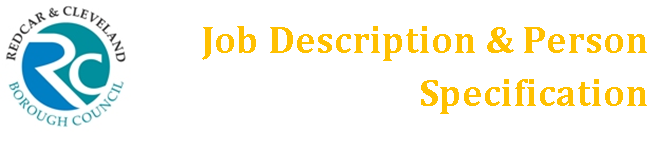 Reporting line:Job Purpose:	To support exclusions, including the processes for referral and monitoring of Children Missing Education (CME) and Electively Home Educated children (EHE) within a multi-agency framework in line with the national and  local authority’s Policies.To support the development and organisation of procedures and processes in relation to exclusions, CME and EHE in accordance with legislation, national guidance and local policy.Relationships:

Accountable to:  Education Development Advisor Inclusion
Accountable for:  N/A
General contacts:  To work closely with F/T Exclusion Officer and Senior Leaders within the authority. Liaise with parents/senior leaders in schools locally, regionally and nationally. Key duties and responsibilities:To support with the local authority’s responsibilities in regards to Exclusions, CME and EHE for the local authority, acting as a point of contact for referrals.To support the development of and implementation of the Policies and relevant Action Plans. To support the establishment, management and review of effective systems and procedures. To work with other services, partner organisations and LAs to support the tracking and monitoring of children.To support the Service with all cases on the databases until re-engagement with education is secured, liaising with the School Admissions team as appropriate.To support the Service to ensure all schools and academies comply with legislation/statutory guidance.To support the Inclusion Officer to monitor details of children notified by schools as ‘at risk of missing out on education’ as defined by Ofsted, to support the Council’s safeguarding obligations in this respect.To support the maintenance, development and update of the Capita ONE database for Exclusions/CME and EHE in order to provide statistical information and reports for the DfE and other services/bodies.To support with the collection, monitoring and reporting on statistical information in relation to Exclusions/CME and EHE, providing intelligence for service development.To be a point of contact for parents, including aggrieved parents, in respect of matters relating to Exclusions and EHE.To support the delivery of training for teachers, governors, support staff and other agencies in relation to legislation, procedure and practice around Exclusions, CME, EHE, the use of School to School and the Lost Pupil Database.General/Corporate Responsibilities:To undertake such duties as may be commensurate with the postTo ensure that the Council’s corporate Health & Safety policy is followed and training is undertaken in all pertinent health and safety proceduresTo partake in the Council’s and Directorate’s staff training and development policies as well as the Council’s system of performance appraisalTo treat all information gathered for the Council and Directorate, either electronically or manually, in a confidential mannerAll employees are required to demonstrate a commitment when carrying out their duties which promotes and values diversity and the equality of opportunity in relation to employees and service users which is in line with the Council’s Equality & Diversity Policy.To be responsible for identifying and managing all risks associated with the job role through effective application of internal controls and risk assessments to support the achievement of Corporate and Service objectivesTo ensure the highest standards of customer care are met at all timesTo ensure the principles of Value for Money in service delivery is fundamental in all aspects of involvement with internal and external customersTo ensure that the highest standards of data quality are achieved and maintained for the collection, management and use of data.To positively promote the welfare of children and young people and ensure that it is recognised that Safeguarding is everyone's responsibility; and to engage in appropriate training and development opportunities which enhance an individual’s knowledge and skill in responding to children and young people who may be in need of safeguarding.Last Updated:	September 2019			Author:	Julie McDowellMETHOD OF ASSESSMENT: (*M.O.A.)A = APPLICATION FORM   C = CERTIFICATE   E = EXERCISE   I = INTERVIEW   P = PRESENTATION   T = TEST   AC = ASSESSMENT CENTRER = REFERENCEPost TitleEducation Officer - Exclusions/CME/EHEEducation Officer - Exclusions/CME/EHEEducation Officer - Exclusions/CME/EHEEducation Officer - Exclusions/CME/EHEEducation Officer - Exclusions/CME/EHEJE Reference Grade E+26-28POST TITLEGRADEEducation Officer - Exclusions/CME/EHEE+NOTE TO APPLICANTSWhilst all points on the specification are important, those listed in the essential column are the key requirements.  You should pay particular attention to those points and provide evidence of meeting them. Failure to do so may mean that you will not be invited for interview.NOTE TO APPLICANTSWhilst all points on the specification are important, those listed in the essential column are the key requirements.  You should pay particular attention to those points and provide evidence of meeting them. Failure to do so may mean that you will not be invited for interview.CRITERIANECESSARY REQUIREMENTSNECESSARY REQUIREMENTS* M.O.A.EssentialDesirableEXPERIENCEExperience of working with disaffected, challenging and vulnerable young people and families in complex circumstancesBackground of working in an educational or local authority setting (minimum 3 years)Experience of multi-agency workingA, ISKILLS AND ABILITIESHighly competent in the use of ICT (databases including CAPITA)Good negotiation and advocacy skillsGood problem-solving and analytical skillsGood inter-personal skillsGood presentation skills (oral and written)Ability to plan and prioritise decisively Good organisational skills A / REDUCATION/ QUALIFICATIONS/ KNOWLEDGEGood general educationQualified to NVQ III or equivalent in a relevant areaQualified to HNC/D level or equivalentUnderstanding of the national Children Missing Education Agenda/Exclusions legislation and Electively Home Educated.Understanding of Safeguarding and Child Protection PoliciesA, IOTHER REQUIREMENTSFlexible response to the needs of the service including occasional requests to work beyond normal working hoursHighly motivated, flexible approach to workEvidence of own personal developmentCommitted to an ethos of continuous service improvementAble to establish good professional relationships with colleaguesAbility to work under pressure, demonstrate problem-solving ability and a resilient attitudeAble to work to high standardsAbility to demonstrate empathy and sensitivityEvidence of own continuous personal and professional developmentA, I, C COMMITMENT TO EQUAL OPPORTUNITIESCommitment to equal opportunitiesKnowledge of equality and diversity in terms of best practice and current legislationEvidence of having completed training in  equality and diversity awarenessA,I COMMITMENT TO SERVICE DELIVERY/ CUSTOMER CAREEvidence of providing a customer-focused service and the ability to recognise the needs of diverse service usersProvide evidence of linking day-to-day duties to performance management frameworkEvidence of surpassing customer expectations or service targets / goalsA,I 